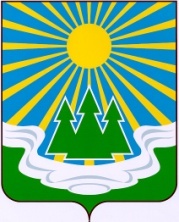 МУНИЦИПАЛЬНОЕ ОБРАЗОВАНИЕ«СВЕТОГОРСКОЕ ГОРОДСКОЕ ПОСЕЛЕНИЕ»ВЫБОРГСКОГО РАЙОНА ЛЕНИНГРАДСКОЙ ОБЛАСТИСОВЕТ ДЕПУТАТОВ третьего созываРЕШЕНИЕот 28 июня 2022 года                          № проектО внесении изменений в устав муниципального образования «Светогорское городское поселение» Выборгского района Ленинградской областиВ соответствии с частью 5 статьи 37,  статьей 44 Федерального закона от 6 октября 2003 года № 131-ФЗ «Об общих принципах организации местного самоуправления в Российской Федерации», Федеральным законом от 20.07.2020 г. № 236-ФЗ «О внесении изменений в Федеральный закон «Об общих принципах организации местного самоуправления в Российской Федерации», Федеральным законом от 02.07.2021 № 304-ФЗ «О внесении изменений в Лесной кодекс Российской Федерации и статьи 14 и 16 Федерального закона «Об общих принципах организации местного самоуправления в Российской Федерации»,  Федеральным законом от 30.12.2021 г. N 492-ФЗ «О внесении изменений в Федеральный закон «Об искусственных земельных участках, созданных на водных объектах, находящихся в Федеральной собственности, и о внесении изменений в отдельные законодательные акты Российской Федерации» и отдельные законодательные акты Российской Федерации», частью 2 статьи 4 Областного закона Ленинградской области от 11.02.2015 № 1-оз «Об особенностях формирования органов местного самоуправления муниципальных образований Ленинградской области», совет депутатовРЕШИЛ:1. Принять за основу изменения в устав муниципального образования «Светогорское городское поселение» Выборгского района Ленинградской области, принятый решением совета депутатов от 08.12.2009 года № 22, с изменениями, внесенными решениями совета депутатов муниципального образования «Светогорское городское поселение» Выборгского района Ленинградской области от 25.01.2011 года № 4, от 14.02.2012 года № 1, от 03.07.2012 года № 26, от 22.01.2013 года № 1, от 18.02.2014 года № 2, от 22.04.2015 года № 21, от 22.03.2016 года № 13, от 18.04.2017 года № 16, от 20.03.2018 года № 8, от 25.12.2018 года № 51, от 20.10.2020 года № 34, от 05.04.2022 года № 11:1)  часть 1 статьи 4:-  дополнить пунктами 20.1 и 20.2 следующего содержания:«20.1) принятие решений о создании, об упразднении лесничеств, создаваемых в их составе участковых лесничеств, расположенных на землях населенных пунктов поселения, установлении и изменении их границ, а также осуществление разработки и утверждения лесохозяйственных регламентов лесничеств, расположенных на землях населенных пунктов поселения;20.2) осуществление мероприятий по лесоустройству в отношении лесов, расположенных на землях населенных пунктов поселения;»; - пункт 35 изложить в следующей редакции: «35) обеспечение выполнения работ, необходимых для создания искусственных земельных участков для нужд поселения в соответствии с федеральным законом;»;2) часть 6 статьи 14.2 дополнить пунктом 4.1 следующего содержания:«4.1) вправе выступить с инициативой о внесении инициативного проекта по вопросам, имеющим приоритетное значение для жителей сельского населенного пункта;»;3) в двенадцатом абзаце части 2  статьи  24  после слов «назначает» добавить слово «половину».2. Утвердить порядок учета предложений по проекту решения совета депутатов муниципального образования «Светогорское городское поселение» Выборгского района Ленинградской области «О внесении изменений в устав муниципального образования «Светогорское городское поселение» Выборгского района Ленинградской области» (приложение 1).3. Утвердить порядок участия граждан в обсуждении проекта решения совета депутатов муниципального образования «Светогорское городское поселение» Выборгского района Ленинградской области «О внесении изменений в устав муниципального образования «Светогорское городское поселение» Выборгского района Ленинградской области» (приложение 2).4. Провести публичные слушания по проекту решения совета депутатов муниципального образования «Светогорское городское поселение» Выборгского района Ленинградской области «О внесении изменений в устав муниципального образования «Светогорское городское поселение» Выборгского района Ленинградской области» 16 августа 2022 года в 15 часов по адресу: г. Светогорск, ул. Победы, д. 37, малый зал Дома культуры.5. Утвердить рабочую группу по приему и обобщению предложений по проекту решения совета депутатов муниципального образования «Светогорское городское поселение» Выборгского района Ленинградской области «О внесении изменений в устав муниципального образования «Светогорское городское поселение» Выборгского района Ленинградской области» и проведению публичных слушаний в составе:председатель – Иванова И.В. – председатель совета депутатов муниципального образования «Светогорское городское поселение» Выборгского района Ленинградской области;секретарь – Киселева К.О. - заместитель председателя совета депутатов муниципального образования «Светогорское городское поселение» Выборгского района Ленинградской области;члены:Цой Е.Е. – глава администрации муниципального образования «Светогорское городское поселение» Выборгского района Ленинградской области;Конева Т.В. – начальник  отдела по организационным и общим вопросам администрации  муниципального образования «Светогорское городское поселение» Выборгского района Ленинградской области;Генералова Р.А. – депутат совета депутатов муниципального образования «Светогорское городское поселение» Выборгского района Ленинградской области;Филатчев В.А. – председатель постоянной комиссии по строительству, жилищно-коммунальному хозяйству, транспорту и связи совета депутатов муниципального образования «Светогорское городское поселение» Выборгского района Ленинградской области;Крылова Е.С. – председатель постоянной комиссии по экономике, бюджету и контролю за использованием муниципальной собственности совета депутатов муниципального образования «Светогорское городское поселение» Выборгского района Ленинградской области.6. Опубликовать настоящее Решение в газете «Вуокса», в сетевом издании «Официальный вестник муниципальных правовых актов органов местного самоуправления муниципального образования «Выборгский район» Ленинградской области» (npavrlo.ru) и разместить на официальном сайте МО "Светогорское городское поселение" (mo-svetogorsk.ru).7. Настоящее Решение вступает в силу после его официального опубликования в газете «Вуокса».Глава муниципального образования«Светогорское городское поселение»                                    И.В.ИвановаРассылка: дело, рабочая группа, администрация, прокуратура, Официальный вестник, сайт МО, газета «Вуокса»УТВЕРЖДЕНрешением совета депутатовмуниципального образования«Светогорское городское поселение» Выборгского района Ленинградской областиот 28.06.2022 года № __ (приложение 1)ПОРЯДОКУЧЕТА ПРЕДЛОЖЕНИЙ ПО ПРОЕКТУ РЕШЕНИЯСОВЕТА ДЕПУТАТОВ МУНИЦИПАЛЬНОГО ОБРАЗОВАНИЯ«СВЕТОГОРСКОЕ ГОРОДСКОЕ ПОСЕЛЕНИЕ» ВЫБОРГСКОГО РАЙОНА ЛЕНИНГРАДСКОЙ  ОБЛАСТИ «О ВНЕСЕНИИ ИЗМЕНЕНИЙ В УСТАВ МУНИЦИПАЛЬНОГО ОБРАЗОВАНИЯ «СВЕТОГОРСКОЕ ГОРОДСКОЕ ПОСЕЛЕНИЕ» ВЫБОРГСКОГО РАЙОНА ЛЕНИНГРАДСКОЙ ОБЛАСТИ»Предложения по проекту решения совета депутатов муниципального образования «Светогорское городское поселение» Выборгского района Ленинградской области «О внесении изменений в устав муниципального образования «Светогорское городское поселение» Выборгского района Ленинградской области» в течение 25 дней после опубликования в газете «Вуокса» принимает рабочая группа по приему и обобщению предложений по проекту решения совета депутатов муниципального образования «Светогорское городское поселение» Выборгского района Ленинградской области «О внесении изменений в устав муниципального образования «Светогорское городское поселение» Выборгского района Ленинградской области» и проведению публичных слушаний (далее – рабочая группа) по адресу: г.Светогорск, ул. Победы, д. 22, кабинет № 6 администрации МО «Светогорское городское поселение» в рабочие дни с 14 до 16 часов.Предложения представляются в письменном виде.Почтовый адрес совета депутатов муниципального образования «Светогорское городское поселение» Выборгского района Ленинградской области: 188990, г. Светогорск, ул. Победы, д.22.Возможно представление предложений по электронной почте. Адрес электронной почты совета депутатов муниципального образования «Светогорское городское поселение» Выборгского района Ленинградской области: sovet-svet@ya.ruРабочая группа в течение 5 дней обобщает поступившие предложения и передает их в совет депутатов муниципального образования «Светогорское городское поселение» Выборгского района Ленинградской области.УТВЕРЖДЕНрешением совета депутатовмуниципального образования«Светогорское городское поселение» Выборгского районаЛенинградской областиот 28.06.2022 года № __(приложение 2)ПОРЯДОК УЧАСТИЯ ГРАЖДАН В ОБСУЖДЕНИИ ПРОЕКТА РЕШЕНИЯ СОВЕТА ДЕПУТАТОВ МУНИЦИПАЛЬНОГО ОБРАЗОВАНИЯ «СВЕТОГОРСКОЕ ГОРОДСКОЕ ПОСЕЛЕНИЕ» ВЫБОРГСКОГО РАЙОНА ЛЕНИНГРАДСКОЙ ОБЛАСТИ «О ВНЕСЕНИИ ИЗМЕНЕНИЙ В УСТАВ МУНИЦИПАЛЬНОГО ОБРАЗОВАНИЯ «СВЕТОГОРСКОЕ ГОРОДСКОЕ ПОСЕЛЕНИЕ» ВЫБОРГСКОГО РАЙОНА ЛЕНИНГРАДСКОЙ ОБЛАСТИ»Граждане, проживающие на территории муниципального образования «Светогорское городское поселение» Выборгского района Ленинградской области и обладающие избирательным правом, могут принимать участие в обсуждении проекта решения совета депутатов муниципального образования «Светогорское городское поселение» Выборгского района Ленинградской области «О внесении изменений в устав муниципального образования «Светогорское городское поселение» Выборгского района Ленинградской области» путем участия в публичных слушаниях.Решение о проведении публичных слушаний, дате, времени и месте проведения публичных слушаний публикуется в газете «Вуокса» и на официальном сайте МО «Светогорское городское поселение»  http://www/mo-svetogorsk.ru/Публичные слушания по проекту решения совета депутатов муниципального образования «Светогорское городское поселение» Выборгского района Ленинградской области «О внесении изменений в устав муниципального образования «Светогорское городское поселение» Выборгского района Ленинградской области» проводятся в целях наиболее полного учета мнения населения.К назначенному дню председатель совета депутатов муниципального образования «Светогорское городское поселение» Выборгского района Ленинградской области готовит помещение, размножает справочные материалы.В назначенное время глава муниципального образования «Светогорское городское поселение» Выборгского района Ленинградской области открывает публичные слушания и выступает с информацией о значении устава, проводимого мероприятия, регламенте слушаний, порядке учета высказанных мнений и суждений.На публичных слушаниях присутствуют депутаты совета депутатов муниципального образования «Светогорское городское поселение» Выборгского района Ленинградской области.Рабочая группа по приему и обобщению предложений по проекту решения совета депутатов муниципального образования «Светогорское городское поселение» Выборгского района Ленинградской области «О внесении изменений в устав муниципального образования «Светогорское городское поселение» Выборгского района Ленинградской области» и проведению публичных слушаний (далее – рабочая группа) ведет протокол публичных слушаний.Глава муниципального образования «Светогорское городское поселение» Выборгского района Ленинградской области по завершению выступлений подводит итоги и объявляет о закрытии слушаний.Рабочая группа в течение 5 дней обобщает результаты публичных слушаний и передает их в совет депутатов муниципального образования «Светогорское городское поселение» Выборгского района Ленинградской области.Информацию о результатах публичных слушаний рабочая группа направляет для опубликования в газету «Вуокса» и размещения на официальном сайте МО «Светогорское городское поселение» http://www/mo-svetogorsk.ru/ в течение 5 дней после проведения публичных слушаний.